Inbjudan till: Elljuscupen 2014-2015 deltävling X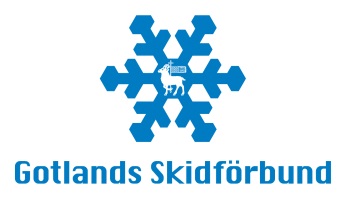 	Datum: 20XX-XX-XX	Plats: NNEnkel skidtävling för både motionär och elit. Tävlingen består av fyra deltävlingar, man räknar bästa resultatet från tre deltävlingar.  Ingen tidtagning. 
Välkomna önskar NNAnmälan Anmälan sker via TA-systemet på din klubbs hemsida senast två dagar före tävlingsdag. Direktanmälan kan ske mot förhöjd avgift på tävlingsdagen.Tider18.00 Direktanmälan och nummerlappsutdelning 19.00 Ungdomsklasser upp till HD 16 startar. Gemensam start.19.05 Vuxenklasser + juniorer startar. Gemensam start.KlasserH10 o D10	2,5 km H11-12 o D11-12	2,5 km H13-14 o D13-14	5 km (vid löpning ca 3,5 km)H15-16 o D15-16	7,5 km (Vid löpning 5 km)H17-20 o D17-20	10 km (Vid löpning 5 km)H21 o D21	10 km (Vid löpning 5 km)H40 o D40	7,5 km (Vid löpning 5 km)H55 o D55	7,5 km (Vid löpning 5 km)OBS tävling sker i den klass man tillhör from 2015.Vid snöbristTävlingen ska i första hand flyttas till tävlingsplats med snö. Om ingen snö finns avgörs tävlingen som löpartävling.Avgift25 kr barn/ungdom (tom HD 16), vid direktanmälan 40 kr.50 kr övriga, vid direktanmälan 75 kr.PriserPriser delas ut på skidtinget i mars 2015.Kontakt NN i arrangerande klubb